Комплектование МБДОУ2019-2020 УЧЕБНЫЙ ГОД.Списочный состав детей по МБДОУ: 56 обучающихся.   Вторая группа ранего возраста  "СОЛНЫШКО" 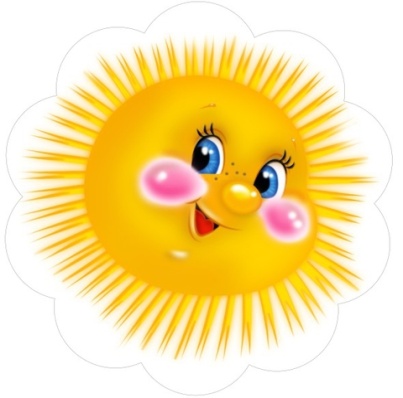 Воспитатель: Назарова Елена ВладимировнаПомощник воспитателя: Ивасенко Валентина ВасильевнаСписочный состав детей:     18  обучающихся   МЛАДШАЯ-СРЕДНЯЯ ГРУППА (разновозрастная) "ЗАЙЧИКИ"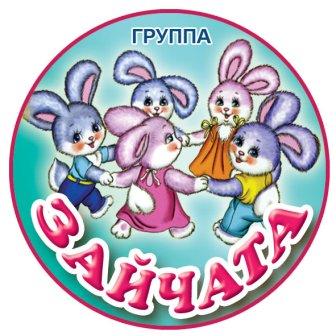 Воспитатели: Сологкбова Ирина Михайловна,                         Чибисова Наталья МксимовнаПомощник воспитателя: Фридрих Надежда ВладимировнаСписочный состав детей: 17 обучающихся  СТАРШАЯ - ПОДГОТОВИТЕЛЬНАЯ (РАЗНОВОЗРАСТНАЯ) ГРУППА "НЕПОСЕДЫ"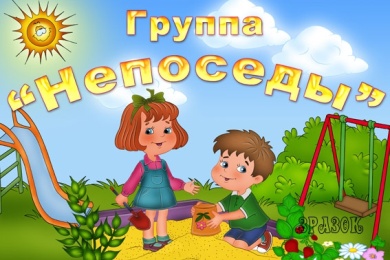 Воспитатели: Беликова Наталия Сергеевна,                         Чибисова Наталья МаксимовнаПомощник воспитателя:  Мамонова Татьяна АнатольевнаСписочный состав детей: 21 обучающийхся